CITTA’ DI GALATONE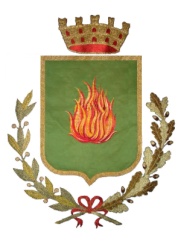 Provincia di Lecce         Ufficio della Commissione di Controllo e GaranziaVia Colonna n. 6/8 Tel./Fax 0833861039www.comune.galatone.le.it   e mail urp@comune.galatone.le.it Cod. Fisc. 82001290756         Part. IVA 02377220757Verbale n. 3/2015									Galatone, lì 15/07/2015Il giorno 14 del mese di luglio dell’anno 2015 alle ore 18.30 presso una sala aperta al pubblico della sede municipale, previa convocazione del Presidente della Commissione (nota Prot. n.0015259	 del 09/07/2015), si sono riuniti i Consiglieri componenti la Commissione di Controllo e Garanzia per discutere il seguente o.d.g.:		Valutazione di istanze di cittadini presentate alla CommissioneIniziative culturali per il cinque centenario della morte di A. de FerrariisVarie ed eventualiComponenti della Commissione:Il Presidente nel costituire la riunione con la sola presenza del commissario Marco Geusa, prende atto delle assenze dei consiglieri De Mitri Francesco, Stapane Giorgio e Bove Roberto e rinvia la riunione odierna ad altra data che sarà comunicata in seguito.Redatto il presente verbale, è sottoscritto dal segretario e dal presidente della Commissione di Controllo e Garanzia.     Il Segretario	                                                                    Presidente                                                                                                                    Francesco Potenza                                                                     Cosimo Casilli                                                      									        														Casilli Cosimo (Presidente)presenteGeusa Marco (V. Presidente)presenteDe Mitri FrancescoassenteStapane GiorgioassenteBove Robertoassente